AL DIRIGENTE SCOLASTICOLICEO CAMILLO GOLGIdi BRENOIl sottoscritto _____________________________________________________________nato a _______________________________ prov. _______________ il _____________alunno della classe _____________________ sezione ____________________________ indirizzo (scientifico, classico etc.) ____________________________________________residente a ___________________________ Via ________________________ n. _____C H I E D EIl rilascio del Diploma di:Maturità: Liceo Scientifico;Maturità: Liceo Scientifico delle Scienze Applicate;Maturità: Liceo Classico;Maturità: Liceo Scienze Umane;Maturità: Liceo Scienze Umane Economico Sociale;Maturità: Liceo Linguistico;Maturità: Liceo Artistico Architettura e Ambiente;Maturità: Liceo Artistico Audiovisivo e Multimediale.conseguito nella Sessione Unica, dell’anno Scolastico ______/______ presso questo Liceo.Allega:Ricevuta del versamento di € 15,13 sul c/c postale n. 1016 intestato a Agenzia delle Entrate – Centro Operativo di Pescara – Tasse ScolasticheBreno, _____________                                                                                               ________________________N.B. Il diploma deve essere ritirato dallo/a studente o da persona di sua fiducia con delega scritta.ML 095Pag. 1 di 1RICHIESTA RILASCIO DIPLOMA MATURITA’Data: 28/10/2010Rev. 1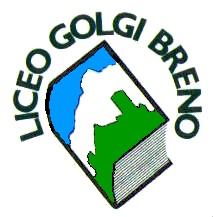 